Facebook Looks to Bring Virtual Reality to Mobile DevicesThe social network is working on a stand-alone video app that would support 360-degree or “spherical” videos. The format, typically compiled from multiple cameras, allows users to change their viewing perspective by tilting their phones. As conceived, the app would work on many platforms including Apple Inc.’s devices and those using Google Inc.’s Android operating system. 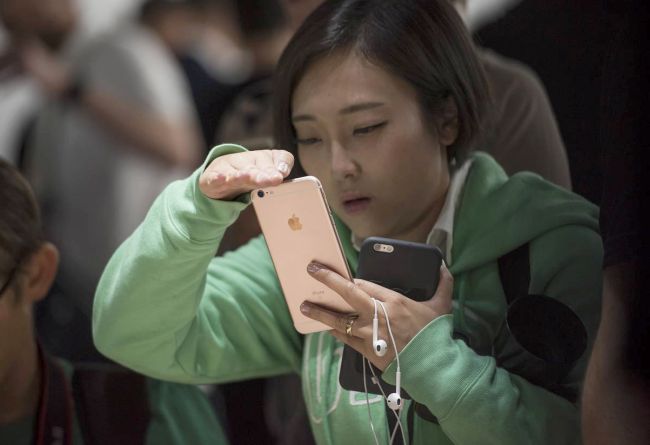 The Wall Street Journal 9.13.15http://www.wsj.com/article_email/facebook-looks-to-bring-virtual-reality-to-mobile-devices-1442178190-lMyQjAxMTI1NDE4MzcxMDM3Wj?utm_source=API%27s+Need+to+Know+newsletter&utm_campaign=3227ac9cf2-Need_to_Know_September_15_20159_15_2015&utm_medium=email&utm_term=0_e3bf78af04-3227ac9cf2-31697553